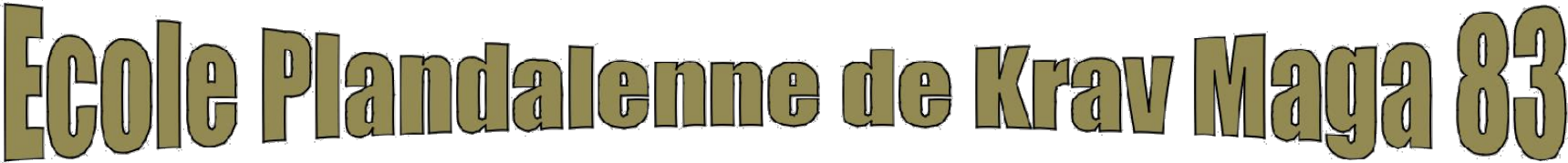 Fiche d’inscription saison sportive 2021-2022Nom :	_ _ _ _ _ _ _ _ _ _ _ _ _ _ _ _ _ _ _ _ _ _ _ _ _Prénom : _ _ _ _ _ _ _ _ _ _ _ _ _ _ _ _ _ _ _ _ _ _ _ _ _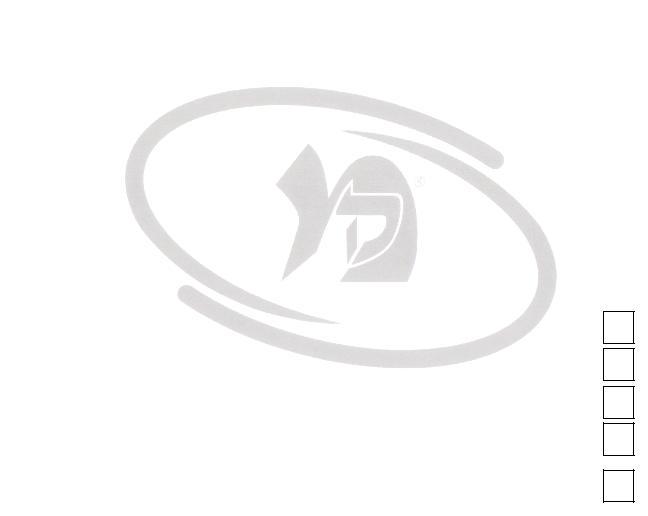 Adresse : _ _ _ _ _ _ _ _ _ _ _ _ _ _ _ _ _ _ _ _ _ _ _ _ __ _ _ _ _ _ _ _ _ _ _ _ _ _ _ _ _ _ _ _ _ _ _ _ _Code Postal : _ _ _ _ _Ville :	_ _ _ _ _ _ _ _ _ _ _ _ _ _ _ _ _ _ _ _ _ _ _ _ _Né(e) le : _ _ / _ _ / _ _ _ _Portable : _ _ _ _ _ _ _ _ _ _@ : _ _ _ _ _ _ _ _ _ _ _ _ _ _ _ _ _ _ _ _ _ _ _ _ _ _ _ _Demande mon inscription aux cours de krav maga 1Demande l’inscription de mon enfant au cours de krav maga 1Autorise mon enfant à quitter seul le coursAccepte de payer une cotisation annuelle de 250 € 2Autorise la diffusion de mon image et de ma voix ainsi que celle de mon enfant sur tous supports de l’association epkm 83 31 : certificat médical d’aptitude aux sports de combat obligatoire, pas de cours pendant les vacances scolaires.      Je m’engage à respecter le code moral de la FEKM, le règlement intérieur et je déclare en avoir pris connaissance.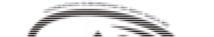 EPKM 83 association loi 1901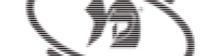 Affiliée FEKM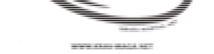 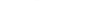 Code Moral de la F.E.K.M.Adhèrent d'un club affilié à la F.E.K.M., je m'engage a` respecter la charte de conduite suivante :Je ferai preuve :D'honnêtetéDe non agressivitéD'humilité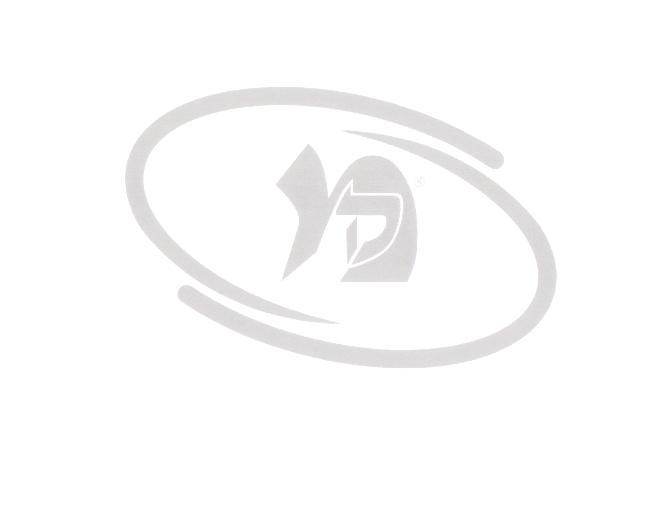 De respect du règlement de nos statuts, de notre règlement intérieur, des instructeurs, et de nos partenairesEn outre, je m'engage à utiliser les techniques de krav maga exclusivement pendant les cours ou dans le seul but de défendre mon intégrité physique et/ou celle de mes proches.Je dois également contribuer à instaurer un climat d'amitié, de simplicité et de convivialité au sein de mon club.Règlement intérieur de l'Ecole Plandalenne de Krav Maga (epkm83) 16/08/2009Article 1 : L'adhérent doit se conformer aux modes de paiement en accord avec l'association Ecole Plandalenne de krav maga.Article 2 : Les cotisations ne sont ni remboursables, ni transmissibles quel qu'en soit le motif.Article 3 : L'association ne sera en aucun cas responsable de la disparition d'objets personnels.L'adhérent reste entièrement responsable de ses biens.Article 4 : Le silence et la discipline sont absolument nécessaires dans les locaux lorsque le cours a commencé.Les retards dérangent le cours, les horaires doivent être respectés.Article 5 : Merci de maintenir les locaux propres, des poubelles sont à votre disposition.Article 6 : L'adhérent s'engage expressément à respecter le code moral de la FEKM écrit ci-dessus.Article 7 : L'enseignant peut exclure du cours toute personne manquant au règlement intérieur ouN'étant pas à jour de son inscription ou n'ayant pas remis son certificat médical sans que cette dernière ne prétende à un quelconque remboursement.Article 8 : L'adhérent peut être exclu à tout moment de l’association par le conseil d'administration sans prétendre à un quelconque remboursement s'il ne respecte pas le règlement intérieur ou le Code moral de la FEKM et/ou si son comportement occasionne une gêne pour les autres adhérents.La présidente.2: possibilité de paiement en 3 chèques échelonnés sur 3 mois.: possibilité de paiement en 3 chèques échelonnés sur 3 mois.: possibilité de paiement en 3 chèques échelonnés sur 3 mois.Assurance et licence comprises Date :3: Facebook, YouTube, site du club www.epkm83.com ……: Facebook, YouTube, site du club www.epkm83.com ……: Facebook, YouTube, site du club www.epkm83.com ……signature précédée de la mention “ lu et approuvé” :